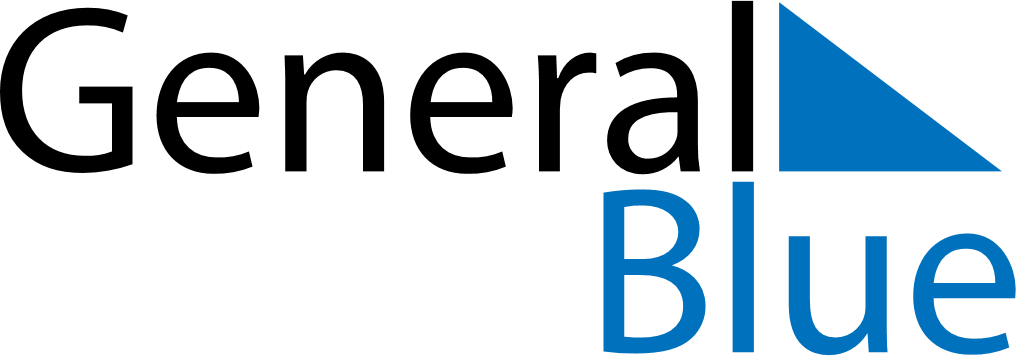 October 2019October 2019October 2019October 2019October 2019October 2019ChinaChinaChinaChinaChinaChinaSundayMondayTuesdayWednesdayThursdayFridaySaturday12345National DayNational DayNational Day678910111213141516171819202122232425262728293031NOTES